关于召开2018年全国职业院校技能大赛高职组“学前教育专业教育技能”赛项说明会的通知各省、自治区、直辖市教育厅（教委），新疆生产建设兵团教育局，有关单位：根据教育部关于做好2018年全国职业院校技能大赛筹办工作的有关要求，为进一步提升各地备赛工作的水平和全国决赛的办赛质量，全国职业院校技能大赛高职组学前教育专业教育技能赛项执委会（以下简称赛项执委会）决定在北京举办2018年全国职业院校技能大赛高职组“学前教育专业教育技能”赛项说明会。现将有关事宜通知如下：一、会议时间2018年4月21日报到，4月22日上午开会，会期半天。二、会议地点1.会议地点：北京求实职业学校（地址：北京市朝阳区望京广顺北大街）B座一层阶梯教室。2..报到地址：北京望京华彩智选假日酒店（地址：北京市朝阳区望京广顺北大街16号）。三、会议内容1.专家组解读赛项规程及有关事项。2.承办校介绍赛项赛事准备情况。3.合作企业介绍赛项赛事准备情况。4.赛事答疑。四、参会人员1.各省、自治区、直辖市、各院校等参加本赛项全国决赛的参赛队指导教师（每支参赛队可选派1-2名指导教师参会）；2.赛项执委会、专家组成员代表；3.本赛项决赛承办校代表；4.本赛项合作企业代表。五、其他事项1.会议不收会务费，食宿统一安排，费用自理。2.请参会人员务必于2018年4月15日前扫描二维码进行参会报名，以便安排会务。3.联系人赛执委联系人：陈蕊花联系电话：15010335251会务组联系人：谢晓鸥联系电话：13718367778潘妍联系电话：15810952370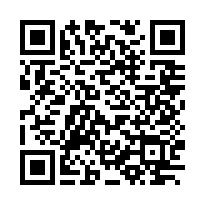 请扫二维码报名教育部职业院校教育类专业教学指导委员会2018年4月8日